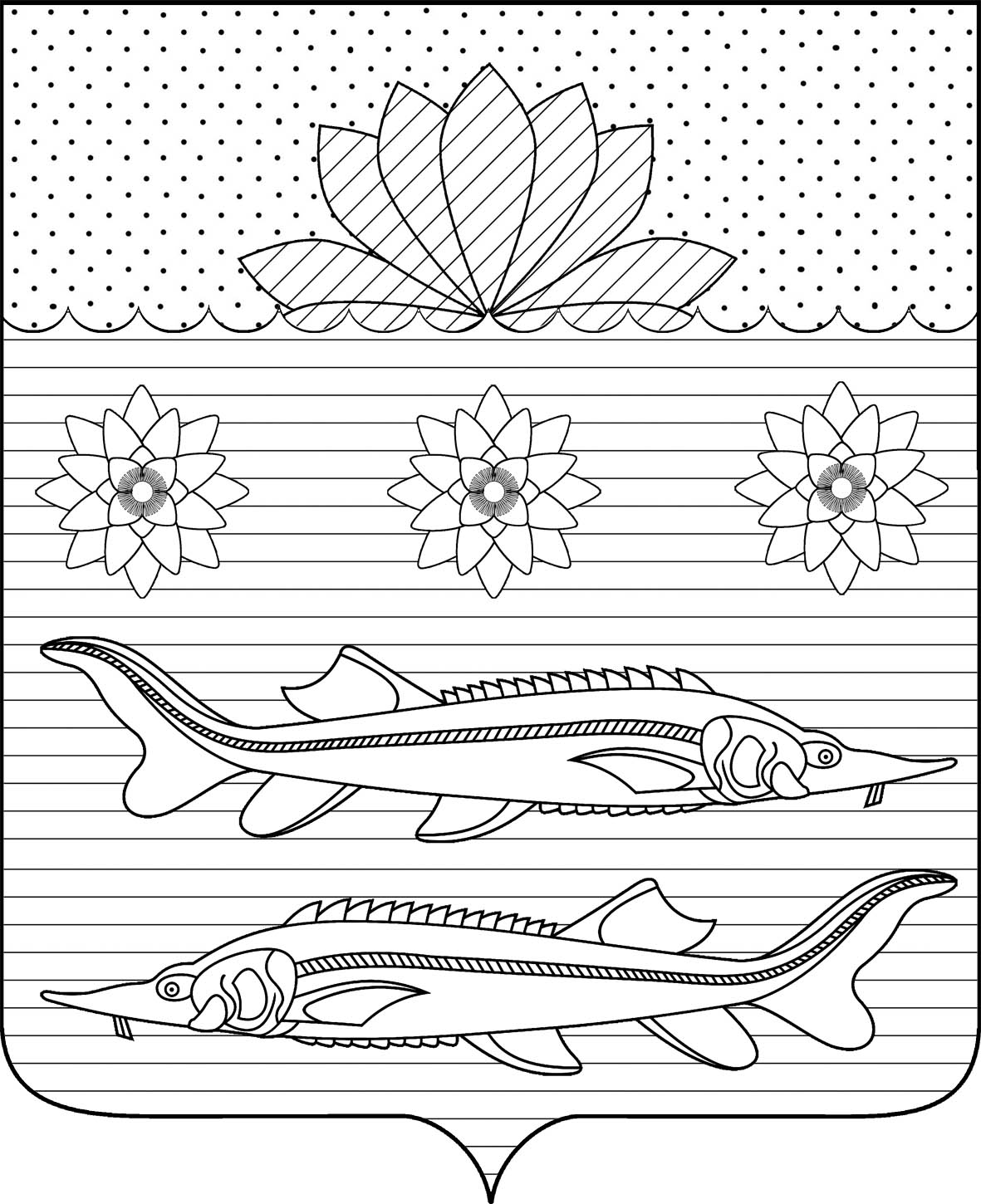 администрация Гривенского сельского поселения Калининского района РАСПОРЯЖЕНИЕот 08.12.2021                                                                   № 83-рстаница ГривенскаяОб утверждении Порядка  учета бюджетных и денежных обязательств получателей средств местного бюджета В соответствии со статьей 219 Бюджетного кодекса Российской Федерации, Порядком учета бюджетных и денежных обязательств получателей средств федерального бюджета территориальными органами Федерального казначейства, утвержденному приказом Минфина России от 30 октября 2020 г. № 258н «Об утверждении Порядка учета бюджетных и денежных обязательств получателей средств федерального бюджета территориальными органами Федерального казначейства», Уставом Гривенского сельского поселения:1. Утвердить Порядок учета бюджетных и денежных обязательств получателей средств местного бюджета в соответствии с приложением.2. Финансовому отделу администрации в срок до 25 декабря 2021 года направить настоящее распоряжение в Отдел № 45 Управления Федерального казначейства по Краснодарскому краю.3. Контроль за выполнением настоящего распоряжения оставляю за собой.4. Распоряжение вступает в силу со дня его подписания.Глава Гривенского сельского поселенияКалининского района                                                                            Л.Г.Фикс                                                         2Проект подготовлен и внесён:Финансовым отделомадминистрации Гривенского сельского поселенияКалининского района                                                                       Начальник отдела                                                                   Е.В.ЧурековаПроект согласован:Заместитель главыГривенского сельского поселенияКалининского района                                                            Е.В.МовчанНачальник общего   отдела администрации Гривенского сельского поселенияКалининского района                                                            Т.Н.ЮрьеваЛИСТ СОГЛАСОВАНИЯпроекта распоряжения администрации Гривенского сельского поселения Калининского районаЛИСТ СОГЛАСОВАНИЯпроекта распоряжения администрации Гривенского сельского поселения Калининского районаЛИСТ СОГЛАСОВАНИЯпроекта распоряжения администрации Гривенского сельского поселения Калининского районаЛИСТ СОГЛАСОВАНИЯпроекта распоряжения администрации Гривенского сельского поселения Калининского районаЛИСТ СОГЛАСОВАНИЯпроекта распоряжения администрации Гривенского сельского поселения Калининского районаот	№«Об утверждении Порядка  учета бюджетных и денежных обязательств получателей средств местного бюджета»«Об утверждении Порядка  учета бюджетных и денежных обязательств получателей средств местного бюджета»«Об утверждении Порядка  учета бюджетных и денежных обязательств получателей средств местного бюджета»«Об утверждении Порядка  учета бюджетных и денежных обязательств получателей средств местного бюджета»«Об утверждении Порядка  учета бюджетных и денежных обязательств получателей средств местного бюджета»